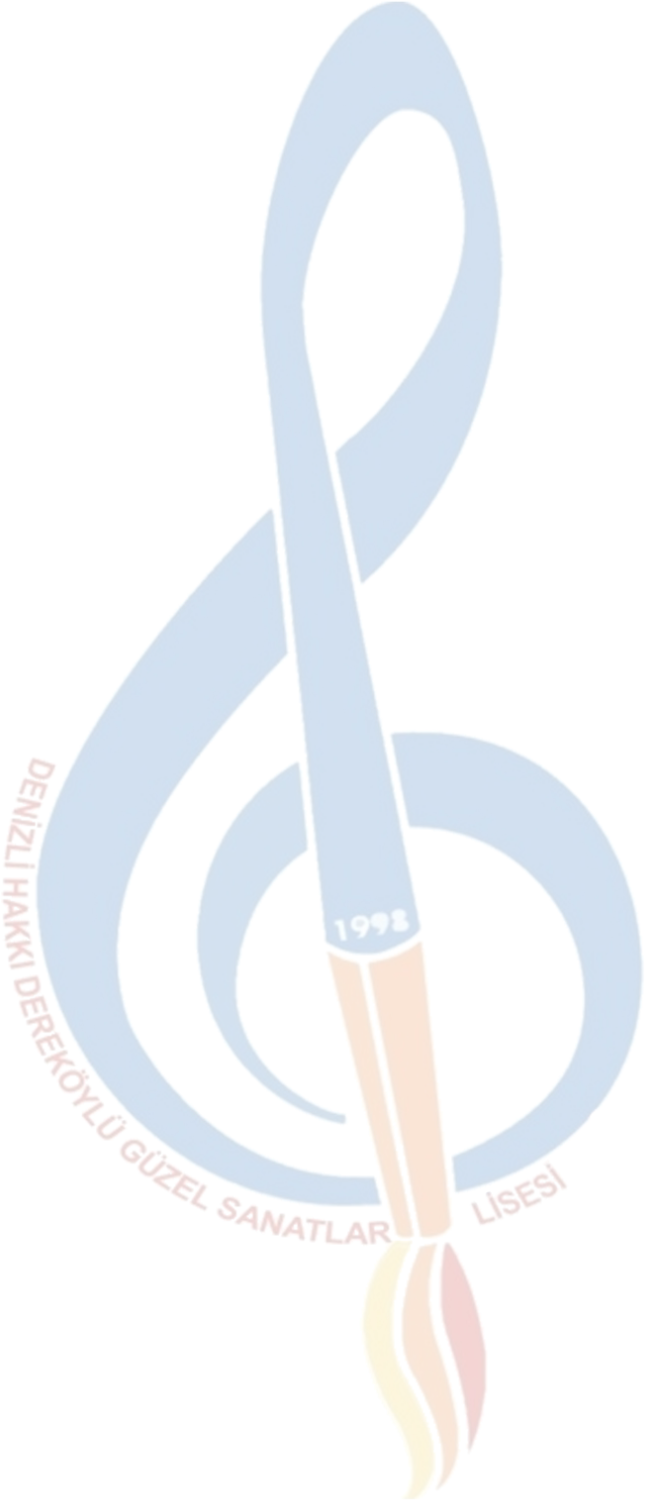 2022-2023 YILI “CUMHURİYET ÇOCUĞU 100 YAŞINDA ” RESİM YARIŞMASI KILAVUZUYARIŞMANIN AMACIBu yarışma, Denizli il genelindeki özel ve resmi okullardan 5.6.7. ve 8. sınıfların resimle buluşmasını ve yeteneklerinin keşfedilmesini amaçlamaktadır. Bu bağlamda:Sınıf dışı etkinliklerle örgün eğitime katkıda bulunmayı,Güzel Sanatlar Liselerinin tanıtılması ve ilgi alanlarının keşfedilmesine katkı sağlamakÖğrencileri yükseköğretime güdülemeyi ve öğrencilerin ilgilerini arttırmayı,Öğrencilerin kendi yeteneklerini keşfetmelerini sağlamayı,Öğrencilerin resim alanındaki bilgi ve deneyimlerinin artmasını,Hakkı Dereköylü Güzel Sanatlar Lisesini etkinliğe katılan herkese tanıtılmasını sağlamak.YARIŞMANIN KONUSU VE ŞEKLİYarışmanın konusu " CUMHURİYET ÇOCUĞU 100 YAŞINDA" olup yarışma özel ve devlet okullarının ortaokul kademelerinde öğrenim gören öğrenciler tarafından görsel kategorilerde hazırlanacak olan eserleri kapsayacaktır.Yarışmanın duyurusu ile ilgili hazırlanan afişler, il millî eğitim müdürlükleri aracılığıyla ilçe millî eğitim müdürlüklerine ve okullara yarışma duyurusu ekinde iletilecektir. Ayrıca afişler Denizli Hakkı Dereköylü Güzel Sanatlar Lisesi web sitelerinde dijital olarak yer alacaktır. (https://denizligsl.meb.k12.tr)Başvuru yapılırken; öğrenci ve velisine ait ad-soyad, cep telefonu, mail adresi, okul, sınıf bilgisi ve öğretmenine ait ad-soyad, cep telefonu,  mail adresi, görev yapılan okul, branş gibi kişisel veriler başvuru esnasında yarışmanın düzenlenmesi, seçimin yapılması, ödül sahiplerinin ilan edilmesi, ödüllerin teslimi, ödül törenlerinin düzenlenmesi gibi amaçlarla işlenebilir ve aktarılabilir. Başvuru sahibi öğrenci, öğrencinin velisi ve öğretmen, yarışma kapsamında Denizli Hakkı Dereköylü Güzel Sanatlar Lisesi tarafından aktarılan ve Denizli Hakkı Dereköylü Güzel Sanatlar Lisesi tarafından işlenen kişisel verileri ile ilgili 6698 sayılı KVKK aydınlatma  metninin ve KVK politikasının kılavuz ekinde yer aldığını, aydınlatma metinlerini ve KVK politikasını okuduklarını ve bilgi sahibi olduklarını kabul ederler.(Ek-1-2-3) Öğrenci, öğrenci velisi ve öğretmene ait KVK Aydınlanma Metni ve/veya açık rıza metinleri doldurulduktan sonra okul müdürlükleri tarafından muhafaza edilecektir. Açık rıza onayları Hakkı Dereköylü Güzel Sanatlar Lisesi Müdürlüğünce muhafaza edilecektir.ESERLERİN DEĞERLENDİRİLMESİYarışma ile ilgili değerlendirme Denizli Hakkı Dereköylü Güzel Sanatlar Lisesi görevlendirilmiş öğretmenler ve akademisyenlerden oluşan jüri tarafından yapılacaktır.YASAL DAYANAK:6331 sayılı İş Sağlığı ve Güvenliği Kanunu6698 sayılı Kişisel Verilerin Korunması Kanunu.Millî Eğitim Bakanlığı Ortaöğretim Kurumları Yönetmeliği.Millî Eğitim Bakanlığı Okul Öncesi Eğitim ve İlköğretim Kurumları  Yönetmeliği.Millî Eğitim Bakanlığı Okul Aile Birliği Yönetmeliği.Millî Eğitim Bakanlığı Eğitim Kurumları Sosyal Etkinlikler Yönetmeliği.06.07.2019 tarih ve 30823 Sayılı Resmî Gazete ‘de yayınlanan 2019/12 sayılı Bilgi ve İletişim Güvenliği Tedbirleri Genelgesi’ne dayanılarak hazırlanmıştır.	HEDEFLER:Bu sosyal etkinlikler ile öğrencilerin;Okula olan aidiyet duygularının güçlendirilmesi,Akademik ve sosyal başarılarının artırılması,Sahip oldukları millî, manevî, ahlaki, insanî ve kültürel değerlerinin geliştirilmesi,Sosyal becerilerinin ve kendilerine olan güven duygusunun geliştirilmesi,Sosyal ve kültürel alanda okullarını temsil etme bilinci kazanmaları,Ders dışı zamanlarını verimli geçirmelerinin sağlanması,Zamanlarını verimli geçirerek uygun olmayan ortamlarda bulunmalarının önlenmesi suretiyle zararlı maddeleri kullanmalarının engellenmesi,Şiddete eğilimli davranışların kontrol altına alınmasının sağlanması,Okula olan ilgilerinin artırılmasını sağlamak yoluyla devamsızlıklarının azaltılması,Kendi yetenek alanlarını keşfetmeleri, bu yeteneklerinin hobi olmaktan öte yaşamlarının bir parçası olmasının sağlanması,Sanatsal alanlarda edindikleri yeni kazanımların yaşamlarına yansıtılması,Güzel Sanatlar Liselerinin tanıtılarak yetenekli öğrencilerin teşvik edilmesi hedeflenmektedir.BÜTÇE TABLOSU VE KAYNAĞIYarışmaya katılıp dereceye giremeyen katılımcılara Hakkı Dereköylü Güzel Sanatlar Lisesi ve Milli Eğitim Müdürlüğü’nce herhangi bir ödeme yapılmaz. Katılımcıların bu ve buna benzer talepleri kabul edilmez.YARIŞMA YÜRÜTME KOMİSYONU Denizli İl Milli Eğitim Müdürlüğü Şube Müdürü Mahmut GÜRHANGençlik Spor İl Müdürlüğü Şube Müdürü Mustafa AKYÜREK Denizli Hakkı Dereköylü Güzel Sanatlar Lisesi Okul Müdürü Abdullah ŞENDenizli Hakkı Dereköylü Güzel Sanatlar Lisesi Resim Bölüm Başkanı Pınar BAŞERYARIŞMA YÜRÜTME KOMİSYONU GÖREVLERİYarışmaya katılan eserlerin değerlendirmesini yapmak, sonuçlarını tutanakla beraber okul müdürüne teslim etmek.Yarışma Katılım şartlarını belirlemek.Yarışmaya katılan eserlerin orjinallik belgelerinin kontrolünü yapmak.Başvuru formları ve veli izin belgelerinin kontrolünü yapmak.Yarışmaya katılan eserlerin arşivlenmesini sağlamak.YARIŞMAYA İTİRAZ İŞLEMLERİYarışma sonucuna itirazlar, sonuçların açıklanmasını takip eden 3 (Üç) iş günü içerinde yapılabilir. İtirazlar Yarışma yürütme kurul tarafından değerlendirilecek olup, katılımcılar başvuru şartlarını kabul etmiş sayılacağından yargı yolu kapalı olacaktır.HAKKI DEREKÖYLÜ GÜZEL SANATLAR LİSESİ “CUMHURİYET ÇOCUĞU 100 YAŞINDA” konulu resim yarışmasıAydınlatma MetniHakkı Dereköylü Güzel Sanatlar Lisesi tarafından, katılımcılar tarafından, velilerin onayı ve/veya öğretmenlerin bilgisi kapsamında, gönüllü olarak sunulan kişisel verileri, Kişisel Verilerin Korunması Kanunu kapsamında, “veri sorumlusu” sıfatıyla işleyebilecek olup yasal zorunluluklar (Örneğin bir mahkeme kararı ile talep edilmesi hali) dışında açıklamayacaktır.Yurtiçinde ve yurtdışında hizmet aldığı 3. kişilere hukuki düzenlemelere uygun şekilde yapılacak aktarımlar dışında, bu verileri satmayacak, kiralamayacak ve/veya hiçbir şekilde kullandırmayacaktır.Güzel Sanatlar Lisesi bu verileri yarışma sonuçları hakkında bildirimde bulunmak, ödülleri teslim etmek, yarışma kapsamındaki iletişimi sağlamak, basılı yayınlar/yazışmalar göndermek, ilerleyen dönemlerde yarışmayı daha da etkin kılmak adına ve katılımcılara daha iyi hizmet verebilmek amacıyla, istatistiksel bilgileri (tarayıcı tipi, coğrafi konum, yaş, cinsiyet, vb.) edinmek ve genel katılımcı profilini belirlemek gibi amaçlarla, yasal mevzuatın zorunlu kıldığı ve izin verdiği ölçüde kullanacaktır. Katılımcılar ve velileri, kişisel veri sahibi olarak Kişisel Verilerin Korunması Kanunu’nun 11.Maddesinin yürürlük tarihi itibariyle, kişisel verilerin işlenip işlenmediğini öğrenme, kişisel veriler işlenmişse buna ilişkin bilgi talep etme, kişisel verilerin işlenme amacını ve bunların amacına uygun kullanılıp kullanılmadığını öğrenme, yurtiçinde veya dışında kişisel verilerin aktarıldığı 3.kişileri bilme, kişisel verilerin eksik veya yanlış işlenmiş olması halinde bunların düzeltilmesini isteme, kişisel verilerin işlenmesini gerektiren hallerin ortadan kalkması veya kanun hükümleri düzeltme, silinme, yok edilme işlemlerinin kişisel verilerin aktarıldığı üçüncü kişilere bildirilmesini isteme, Kişisel Verilerin Korunması Kanuna aykırı olarak işlenmesi sebebiyle zarara uğranılması halinde zararın giderilmesini talep etme hakkında sahiptir.YARIŞMA TAKVİMİBAŞVURU ŞARTLARIGenel ŞartlarYarışma Denizli il geneli Resmi ve Özel tüm Ortaokul öğrencilerine açıktır.Yarışmaya katılım ücretsizdir.Sosyal etkinlikler, katılımcıların gönüllülük esasına göre yürütülür.Yarışmaya katılacak eserler kâğıt üzerine uygun herhangi bir teknik ile yapılmış olmalıdır. (Suluboya, Guaş Boya, Pastel Boya Lavi.v.b)Konu: “CUMHURİYET ÇOCUĞU 100 YAŞINDA” teması çerçevesinde öğrencilerin içinde CUMHURİYET, ATATÜRK, SANAT ve SPOR konularını yansıtan çalışmalar yapması beklenmektedir.Katılımcı en fazla 1 eserle katılabilir. Eserler Paspartulu olmalıdır.Yarışmaya katılacak eser daha önce sergilenmemiş ve ödül almamış olmalıdır.Eserin kısa kenarı 35 cm’den küçük 50 cm den büyük, uzun kenarı 50 cm’den küçük 70 cm den büyük olmamalıdır.Yarışmaya katılacak eserler tekniğe uygun kağıt üzerine yapılmış olmalıdır.Tüm çalışmalar 5’er cm siyah paspartu yapılarak iki mukavva arasına, katlanmayacak ve kıvrılmayacak şekilde, elden teslim edilmeli veya kargo ile ulaştırılmalıdır.Katılımcıların kargo masrafları kendilerine aittir. Kargo gecikmeleri, hasarlardan, kayıplardan ve süreç içinde oluşacak hasarlardan kurumlar sorumlu tutulamaz.Katılımcı; eserin adı, ölçüsü, tekniği, yapım yılı ile sanatçının, adı soyadı, doğum tarihi, cep numarası, adresi ve e-mail adresi yazılı bilgi kâğıdını eserin arkasına düşmeyecek şekilde yapıştırmalıdır (eserin arkasına ek:3 form). Eser orijinallik belgesi (ek:4 form) mutlaka doldurulmalıdır.Eserler, danışman öğretmen tarafından mutlaka imzalanmalıdır. Yarışmaya katılım aşamasında başvuru yapan engelli yarışmacıların başvuru formunda durumlarını beyan etmeleri halinde kayıt veya ödül töreni sürecinde ihtiyaç duyulması muhtemel yardım imkânları sunulacaktır. Ödül kazanan engelli yarışmacılarımızın engel durumları dikkate alınarak (ulaşım, tören alanın düzeni) ödül töreni programı yapılacaktır.Eserler bireysel olarak belirtilen adrese gönderilecektir. Eserlerin gönderileceği adres: DENİZLİ HAKKI DEREKÖYLÜ GÜZEL SANATLAR LİSESİ GERZELE MAH. HAKKIDEREKÖYLÜ CAD. NO:40 MERKEZEFENDİ / DENİZLİ Yarışmaya gönderilen resimlerin değerlendirmesi Ek-5 formu doğrultusunca, kurumumuzca seçilip ilan edilen jüri tarafından yapılacaktır.Çalışmaların jüri tarafından değerlendirilmesi,23.05.2023 Salı günü yapılacaktır.Yarışma sonuçları 24 Mayıs 2023 Tarihinde Hakkı Dereköylü Güzel Sanatlar Lisesi web sayfasından duyurulacaktır. (https://denizligsl.meb.k12.tr)Yarışmada başarı ödülü alan yapıtların her türlü kullanım hakkı kurumumuza ve ödül veren kurumlara ait olacaktır.Eserler iade edilmeyecektir.Bir kişi yalnızca bir defa ödül kazanabilecektir.Kazanılan ödül başkasına devredilemez, paraya çevrilemez.Yarışmada ön elemede ilk 30’a giren eserler sergilenmeye ve dijital ortamda yayınlanacak olan sergi kataloğuna girmeye hak kazanacaktır.Kurumumuz gerekli gördüğü zaman katılım koşullarında ve yarışma tarihinde değişiklik yapma hakkını kendinde saklı tutar. MEB onayı bilgisi dahilinde gerekli değişiklikler yapılabilir.Yarışmaya katılan herkes yukarıda belirtilen katılım şartlarını kabul etmiş sayılır.Bu yarışmaya sadece halen aktif olan ortaokul öğrencileri katılabilir.Yarışmaya katılıp dereceye giremeyen katılımcılara Hakkı Dereköylü Güzel Sanatlar Lisesi ve Milli Eğitim Müdürlüğü’nce herhangi bir ödeme yapılmaz. Katılımcıların bu ve buna benzer talepleri kabul edilmez.JÜRİ ÜYELERİ1- Prof.Dr.Feryal BEYKAL ORHUN (PAÜ Eğitim Fakültesi Resim Bölüm Başkanı)                                                  2- Seyhan İLHAN                    (HAKKI DEREKÖYLÜ G.S. LİSESİ Görsel Sanatlar Öğretmeni )3- Bahar BİLİCİ ÖZTÜRK      (HAKKI DEREKÖYLÜ G.S. LİSESİ Görsel Sanatlar Öğretmeni )YARIŞMA ÖDÜLLERİ:Dereceye giren öğrencilere sürpriz ödüller verilecektir. DEĞERLENDİRME VE ÖDÜL TÖRENLERİDeğerlendirmeDeğerlendirme, Hakkı DEREKÖYLÜ Güzel Sanatlar Lisesi tarafında belirlenen seçici kurul tarafından yapılacaktır. Değerlendirme ölçeği ekte sunulmuştur. Öğrencinin 23.05.2023 – 25.05.2023 tarihleri arasında itiraz etme hakkı vardır.Ödül TörenleriDeğerlendirme yapıldıktan sonra ödül töreni 12.07.2021 tarihinde ödül töreni Hakkı DEREKÖYLÜ GÜZEL SANATLAR LİSESİ’ nde düzenlenecektir.                                                                 TELİFYarışmaya başvuru yapılan tüm eserler dereceye girip girmediğine bakılmaksızın yarışmacıya iade edilmeyecek ve ilgili okula teslim tarihinden itibaren eserlerin Fikir ve Sanat Eserleri Kanununda düzenlenen tüm mali ve manevi hakları (işleme, çoğaltma, yayma, temsil, işaret, ses ve/veya görüntü nakline yarayan araçlarla umuma iletim, umuma arz, adın belirtilmesi, eserde değişiklik yapılmasını men etmek) yurt içinde ve yurt dışında yer, içerik, mecra, süre, sayı sınırlamasına tabi olmaksızın Merkezefendi İlçe Milli Eğitim Müdürlüğüne geçecektir. Merkezefendi İlçe Milli Eğitim Müdürlüğü tüm eserler üzerinde münhasıran hak sahibi olup, bu hak ve yetkilerini eserin aslının ve/veya işlemesinin bütünü için kullanabileceği gibi, eserin aslının ve/veya işlemesinin bir kısmi için de kullanabilecektir.Merkezefendi İlçe Milli Eğitim Müdürlüğü, ödül alan ve sergilenmeye değer bulunan eserleri afiş, katalog, broşür, kitapçık vb. her türlü tanıtım malzemesi olarak kullanma hakkına sahip olacaktır.Eserlerin başka yerlerden kopyalanması (özgün eser olmaması), eserin alıntı ve/veya çalıntı olmasından doğabilecek her türlü yasal sorumluluklar yarışmacıya aittir.Yarışmaya katılan eserin daha önce herhangi bir yarışmada ödül almamış ya da yayımlanmamış olması gerekmektedir. Böyle bir durum tespit edildiği takdirde eser sahibi ödüllendirilmiş olsa bile ödülü geri alınır. Bu durumda yarışmacı kendisine ödül olarak ödenen bedeli, Merkezefendi İlçe Milli Eğitim Müdürlüğünün ilk talebinden itibaren 10 gün içinde Merkezefendi İlçe Milli Eğitim Müdürlüğü hesaplarına iadesini gerçekleştirecektir. Yarışmaya gönderilen eserlerdeki özgün olmayan metin, içerik, tasarım, görüntü, müzik vb. kullanımlardan doğacak her türlü hukuki sorumluluk yarışmacıya aittir.Bu yarışmaya katılanlar yarışma koşullarını kabul etmiş sayılırlar. Uygulama esaslarında yer almayan konulara dair takdir yetkisi, Millî Eğitim Bakanlığı, Merkezefendi İlçe Milli Eğitim Müdürlüğüne aittir. Yarışmaya katılanlar bu şartları kabul etmiş sayılır.EKLER:“CUMHURİYET ÇOCUĞU 100 YAŞINDA” Yarışması Açık Rıza Onayı Metni“CUMHURİYET ÇOCUĞU 100 YAŞINDA” Yarışması Veli İzin Dilekçesi“CUMHURİYET ÇOCUĞU 100 YAŞINDA” Yarışması	Yarışmacı	Katılım	Formu	ve TaahhütnameEser Orijinallik BelgesiDeğerlendirme ÖlçeğiİRTİBAT E-POSTA : http://denizligsl.meb.k12.tr.İRTİBAT TELEFONU: (0258) 373 51 69……………………………………………………………………………………………………………………………EK-1AÇIK RIZA ONAYI“CUMHURİYET ÇOCUĞU 100 YAŞINDA”  resim yarışması çerçevesinde beyan ettiğim bilgilerin doğru olduğunu, yarışmanın açık şartnamesinde belirtilen kaideler çerçevesinde kişisel verilerimin Denizli Hakkı Dereköylü Güzel Sanatlar Lisesi tarafından kullanılmasını ve kayıt edilmesini, şahsıma veya velisi bulunduğum kişilere ait kişisel verilerle ilgili yaşanacak bir olumsuzlukta sorumluluğu kabul ettiğimi, Kişisel Verileri Koruma Kanunun belirlediği hükümler çerçevede onaylıyor, açık bir şekilde kabul ediyorum.Adı- Soyadı İmza: Tarih:EK-2VELİ İZİN DİLEKÇESİVelisi  bulunduğum  …..../..…./…… doğumlu, TC	numaralı……………………………………………....’nin Denizli Hakkı Dereköylü Güzel Sanatlar lisesi tarafından gerçekleştirilen ““CUMHURİYET ÇOCUĞU 100 YAŞINDA” ulusal resim yarışmasına katılmasına, yarışmalardan ödül alması halinde Denizli Hakkı Dereköylü Güzel Sanatlar Lisesinin yarışma şartnamesinde belirlediği hususlara uygun olarak faaliyetlerde bulunmasına ve yapılacak etkinliklere katılmasına velisi olarak izin veriyorum.Velinin adı:	Tarih:Velinin soyadı:İmza:EK-3“CUMHURİYET ÇOCUĞU 100 YAŞINDA”RESİM YARIŞMASI  KATILIM FORMU VE TAAHHÜTNAMEYarışmaya göndermiş olduğum “eserin” bana ait olduğunu, daha önce düzenlenen hiçbir yarışmada derece, ödül vb. kazanmadığını ve herhangi bir yarışma kapsamında sergilenmediğini, eserimin DENİZLİ Hakkı Dereköylü Güzel Sanatlar Lisesi  olarak her türlü yayın organında süresiz yayınlanabileceğini, yapacağı çalışmalarda kullanılabileceğini ve bu yarışmaya ait özel şartname hükümlerini aynen kabul ettiğimi taahhüt ederim.……./……./20…..Ad-Soyad - İmzaEK-4Bu belge doldurularak eserin arkasına dikkatlice yapıştırılmalıdır. Belgesi olmayan veya belgede eksik bilgi ve imzasız eserler değerlendirmeye alınmayacaktır.EK-5“CUMHURİYET ÇOCUĞU 100 YAŞINDA”RESİM YARIŞMASI DEĞERLENDİRME ÖLÇEĞİYarışmaya katılacak eserler, Seçici Kurul tarafından Tablodaki kriterler doğrultusunda değerlendirilecektir.Seçici Kurul değerlendirmesinde gizlilik ilkesi esastır. Seçici Kurul tarafından yapılan değerlendirme sonucunda hiçbir eserin ödüle layık görülmemesi durumunda seçici kurul yarışmayı iptal etme hakkına sahiptir.“CUMHURİYET ÇOCUĞU 100 YAŞINDA” RESİM YARIŞMASI2023 YARIŞMA TAKVİMİ“CUMHURİYET ÇOCUĞU 100 YAŞINDA” RESİM YARIŞMASI2023 YARIŞMA TAKVİMİYarışma duyuruların yapılması28.04.2023Başvuru tarihleri28.04.2023-22.05.2023Denizli Hakkı Dereköylü Güzel Sanatlar Lisesi jüri üyeleri tarafından dereceye giren öğrencilerin seçilmesi23.05.2023Dereceye giren öğrencilerin sonuçlarının açıklanmasıhttps://denizligsl.meb.k12.tr24.05.2023İtiraz süresi 24.05.2023-26.05.2023Ödül töreni ve sergi tarihi12.06.2023 ÖĞRENCİNİN : ÖĞRENCİNİN : ÖĞRENCİNİN : ÖĞRENCİNİN :Adı ve SoyadıSınıfıOKULUN :OKULUN :OKULUN :OKULUN :AdıAdresiİliİlçesiTelefonE-posta ESERİN : ESERİN : ESERİN : ESERİN :AdıYılıÖlçüleriESER ORJİNALLİK BELGESİEser Sahibinin: Adı Soyadı: Doğum Tarihi:Okulu ve Sınıfı:Adresi:Tel no:E-mail:Eserin Adı: Eserin Ölçüsü:Tekniği ve yapım yılı: Danışman ÖğretmeninÖğrencimin yollamış olduğu esere rehberlik tarafımca yapılmış olup, eserin öğrencim tarafından yapıldığını taahhüt ederim.Adı Soyadı:Görev yaptığı kurum: İmzası:Resimlerin Değerlendirme KriterleriPuan Derecesi1- Amaca uygunluk, ilgili değerleri resim ile ifade edebilme20 Puan2- Eserde kullanılan tekniğin uygulanışı40 Puan3- Eserdeki yaratıcılık ve kompozisyon30 Puan4- Eserin düzeni ve kâğıdın temizliği10 PuanTOPLAM100 puan